ح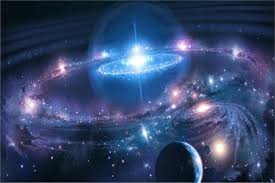 تفعيل الاسبوع العالمي للفضاء